Более 200 жителей Югры получили компенсацию стоимости полиса ОСАГО в 2023 году Граждане с инвалидностью либо их представители, которым автомобиль необходим по медицинскими показаниям в соответствии с программой реабилитации или абилитации (ИПРА), имеют право на возмещение 50% стоимости полиса ОСАГО. В этом году компенсацию получили 229 югорчан на общую сумму более 1 миллиона рублей. Компенсация предоставляется автоматически, если все организации, ответственные за предоставление услуг, направили необходимые сведения в Федеральный реестр инвалидов и в Единую государственную информационную систему социального обеспечения.Получить компенсацию также можно на основании заявления. Его можно подать в МФЦ, через портал Госуслуг, или обратившись в клиентскую службу Социального фонда России по месту жительства. При себе также необходимо иметь полис ОСАГО и справку от органов медико-социальной экспертизы об инвалидности, в которой в том числе указаны медицинские показания для приобретения транспорта. Компенсация в заявительном порядке предоставляется при отсутствии в государственных информационных системах сведений о счете. Обратиться за ней можно в течение всего года после оформления ОСАГО.Денежные средства выплачиваются в течение 5 рабочих дней с момента принятия решения о возмещении расходов.Подробнее о компенсации полиса ОСАГО: https://sfr.gov.ru/grazhdanam/social_support/mery_podderzhki/ctp_compensation/Информация предоставлена Пресс-службой ОСФР по ХМАО-Югре тел. 8(3467) 371 – 941 e-mail: press@86.sfr.gov.ru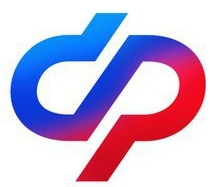 СОЦИАЛЬНЫЙФОНД РОССИИСоциальный фонд Российской Федерации       Отделение Социального фонда по ХМАО-ЮгреКлиентская служба (на правах отдела) в г.Белоярский